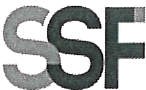 SUPERINTENDENCIADEL SISTEMA FINANCIEROSSF 2023ORDEN DE COMPRANo.	60Versión pública según Art. 30 LAIP.Por supresión de información confidencial. Art. 24 Lit. c. LAIP.FECHA: 20/02/2023PROVEEDOR: ORBITA FM, S.A. DE C.V.NIT:	xxxxxxxxxxxxxxxxxx(2099)UNIDAD SOLICITANTE: DIRECCION DE COMUNICACIONES Y EDU. FINANCIERA REQUERIMIENTO No. 89/2023ADMINISTRADOR O.C.: MAYRA BERNALFAVOR SUMINISTRAR LO SIGUIENTE:ANALISTA: ALDO LÓPEZBIEN	SERVICIO XCANTIDAD	CODIGO	DESCRIPCION	COSTO UNITARIO	COSTO TOTALSON: QUINIENTOS TREINTA Y SEIS US DÓLARES 75/100TOTAL:	536.75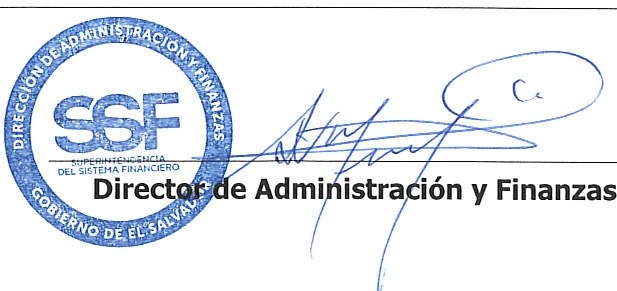 